Муниципальное  бюджетное дошкольное образовательное  учреждение Пушкинского муниципального района  детский сад №1 «Колокольчик».Открытое занятие в старшей группе «Письма Королевы Математики»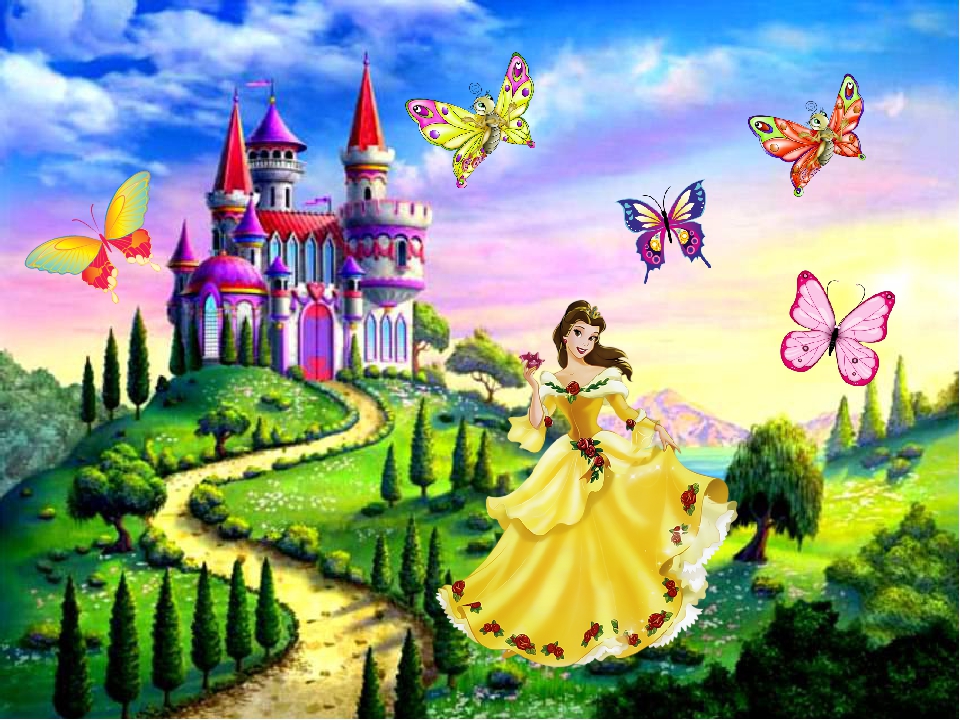                                                        Подготовила воспитатель:                                                              Леонтьева Александра СергеевнаОткрытое занятие в старшей группе «Письма Королевы Математики»Задачи:Образовательные: уточнить знания о счете, знания о геометрических фигурах, продолжать учить решать примеры на сложение и вычитание; развивать умение ориентироваться в пространстве.Развивающие: стимулировать развитие мыслительных способностей, любознательность, познавательность, развивать умение четко, быстро отвечать на поставленные вопросы.Воспитательные: воспитание интереса к занятиям математики, потребности помогать другим.Цель: - выявить полученные знания, представления, умения, которые дети получают в течение учебного года.Форма работы - фронтальная, индивидуальная.Тип занятия – закрепление.Этапы занятия:1. Организационный момент. Сюрпризный момент.2. Мотивация - постановка цели и задачи перед детьми.3. Основной - непосредственная работа с детьми.4. Закрепляющий – выводы, награждение.Используемые методы:Игровой метод, наглядный, словесный, поощрение. А так же познавательный метод (задачи, смекалки, социальный (формы работы, эмоциональный (атмосфера во время работы, интерес к заданиям, рефлексия (итоги, выводы, беседы по вопросам, контроль во время работы (устный,  проверка друг у друга, поощрение).Материал к занятию:Демонстрационный - рисунки геометрических фигур, цифры; карточки с примерами.раздаточный - простые карандаши, счётные палочки, конверты пяти цветов (красный, желтый, белый, синий, зеленый)Методы: игровой, словесный, наглядно- практический.Приемы: объяснение, вопросы к детям, самостоятельная работа детей, сюрпризный момент.Проведение НОДОрганизационный момент:Упражнение «Здравствуйте»Здравствуй, утро нежное,Здравствуй, детский сад, (руки плавно вверх)Здравствуй, добрый друг, (обращаются друг к другу)Здравствуй, все вокруг (обнимают себя руками)Очень рады мы гостям,Теплоту мы дарим вам! (ладони вместе, дуют, направляя воздух к присутствующим)- Ребята, подойдите ко мне, станьте в круг. Сегодня утром нам на почту пришло письмо. Пишет нам, Королева Математики. Наверное, она хочет пригласить нас в свое королевство. Но прежде чем туда отправиться, я хочу проверить ваши знания. Я буду задавать вопросы, а вы быстро отвечайте.Разминка:- Какое время года сейчас?- Перечислите все зимние месяцы.- Сейчас утро или вечер?- Сколько пальцев на одной руке?- Сколько углов у треугольника?- Сколько раз в году бывает день рождения?- Сколько носов у трех котов?- Сколько ушей у двух мышей?- Молодцы, вы очень внимательны, правильно отвечали на вопросы. А сейчас посмотрите на письма, которые прислала Королева Математики.- Сколько писем вы видите от Королева Математики? (правильно 5)- Давайте посчитаем…- Давайте откроем первый конверт?-Какого он будет света? (красного)- Кого вы здесь увидели? (прямоугольник)- Как вы думаете, какое у него настроение? (грустное, невеселое, потому, что он один, рядом нет его друзей)- А с кем у нас дружит прямоугольник? (с кругом, квадратом, овалом, треугольником)- А давайте мы найдем его друзей, в предметах, которые нас окружают. Я вам буду называть предмет, а вы должны изобразить его геометрической фигурой: тарелка, дверь, крыша дома, яйцо, грань кубика.- Какие фигуры у вас получились? Назовите их.- Как их можно назвать одним словом? (геометрические фигуры)- Давайте немного отдохнём.                Гимнастика для глазСпинки выпрямили, ручки опустили.Мы гимнастику для глаз выполняем каждый раз. Влево, вправо,Кругом, внизПовторять ты не ленись.Глазки влево, глазки вправоИ по кругу проведемБыстро, быстро поморгаем,И немножечко потрём.-Молодцы!- А сейчас я предлагаю поселить все геометрические фигуры в один дом, тогда они будут соседями и никогда друг друга не потеряют.- Прямоугольник буде жить в центре дома,- Овал – под прямоугольником, - Круг - над прямоугольником,- Треугольник справа от прямоугольника,- Квадрат слева от прямоугольника.Чтобы дом стал уютным, светлым, нарядным нужно его украсить. В левый верхний угол поместим солнышко, в правый верхний угол – облако, левый нижний угол украсим бабочкой, а правый нижний – цветочком. Мне, кажется, у прямоугольника изменилось настроение. Ребята, у меня появилась идея назвать этот дом «Дом дружбы».- А наш детский сад можно назвать «домом дружбы».Я очень этому рада. Надо дружить друг с другом, уважать, любить друг друга.-Я предлагаю открыть конверт, который находится между синим и белым конвертом. (Желтый)- Что мы здесь видим? (Цифры)-А вы знаете, что такое цифры? (Это знаки, которые обозначают числа)-Цифр сколько у нас? (десять), а чисел?.. (много)Сейчас мы с ними поиграем.Игра «По порядку становись». По команде «по порядку становись» дети должны построиться по порядку.- Число 3, назови своих соседей- Число 5, назови своих соседей- Число 7, назови своих соседей- Молодцы, вы очень хорошо справились с заданием.                    ФизкультминуткаВ понедельник я купался (изображаем плавание)А во вторник – рисовал (рисуем)В среду долго умывался (умываются)А в четверг в футбол играл (бег на месте)В пятницу я прыгал, бегал (прыжки на месте)Очень долго танцевал (кружатся на месте)А в субботу, воскресенье (хлопки в ладоши)Целый день я отдыхал. (Садятся на корточки руки под щеку, засыпают)- Откроем белый конверт.-А тут задача написана для Елены Вячеславовны…-Поможете мне решить эту задачу?Решение задач.А) Пошла курочка гулять,Собрала своих цыплят.Шесть бежали впереди,Три остались позади.Беспокоится их матьИ не может сосчитать.Посчитайте ребята,Сколько было всех цыплят? (9) .Б) Ёжик шёл по лесу, шёл,На обед грибы нашёл.Пять под берёзой, один у осины.Сколько их будет в плетёной корзине? (6) .В) На крыльце сидит щенок,Греет свой пушистый бок. Прибежал еще одинИ уселся рядом с ним.(Сколько  стало щенят?)-Спасибо вам за помощь! Откроем синий конверт.Нужно решить, примеры и записать результат.- У нас остался один конверт (зелёный). Как можно  про него сказать,   какое оно? (пятое, последнее) В этом письме спрятан сюрприз.- Ребята, чем вы сегодня занимались, что вам понравилось больше всего?  А что для вас было самым трудным?- Вы сегодня молодцы, хорошо занимались.       Давайте попрощаемся с нашими гостями.